THE HOLY SPIRIT CATHOLIC PRIMARY SCHOOL CHRISTMAS BINGOTHURSDAY 8TH DECEMBER DOORS OPEN 6.30PM, EYES DOWN 7PMLOTS OF GREAT PRIZES TO BE WON, COME ALONG AND SUPPORT OUR SCHOOL!!!REFRESHMENTS AVAILABLE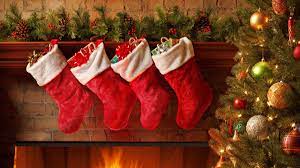 